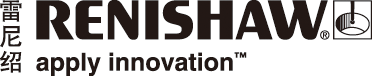 QC20球杆仪的新型蓝牙 (Bluetooth®) 技术提升机床性能诊断能力在大获成功的QC20-W球杆仪系统的基础上，雷尼绍精心设计了新一代QC20球杆仪，以满足现代加工车间的需求。全新的QC20球杆仪提供了一种更快、更简单、更有效的机床性能监控方法。QC20球杆仪与现有的
QC20-W程序和过程完全兼容，方便用户轻松维持并提高球杆仪的测量性能。QC20球杆仪采用新型低功耗蓝牙 (BLE) 技术，可迅速与计算机建立可靠的无线连接。这种功能强大的蓝牙技术还可帮助QC20球杆仪实现卓越的电源效率、超长的电池寿命。球杆仪测试能够简单、快捷地检测数控机床的位置性能是否达到公认的国际标准。用户能够对机床性能进行基准测试与性能追踪，并快速诊断出机床存在的问题和引起这些问题的误差源。QC20球杆仪现已在中国上市。敬请联系当地的雷尼绍业务代表了解详情。详情请访问www.renishaw.com.cn/calibration-完-关于雷尼绍雷尼绍是世界领先的工程科技公司之一，在精密测量和医疗保健领域拥有专业技术。公司向众多行业和领域提供产品和服务 — 从飞机引擎、风力涡轮发电机制造，到口腔和脑外科医疗设备等。此外，它
还在全球增材制造（也称3D打印）领域居领导地位，是一家设计和制造工业用增材制造设备（通过金属粉末“打印”零件）的公司。雷尼绍集团目前在37个国家/地区设有79个分支机构，员工逾5,000人，其中2,500余名员工在英国本土工作。公司的大部分研发和制造均在英国本土进行，在截至2021年6月的2021财年，雷尼绍实现销售
收入5.656亿英镑，其中95%来自出口业务。公司最大的市场为中国、美国、日本和德国。了解详细产品信息，请访问雷尼绍网站：www.renishaw.com.cn关注雷尼绍官方微信（雷尼绍Renishaw），随时掌握相关前沿资讯：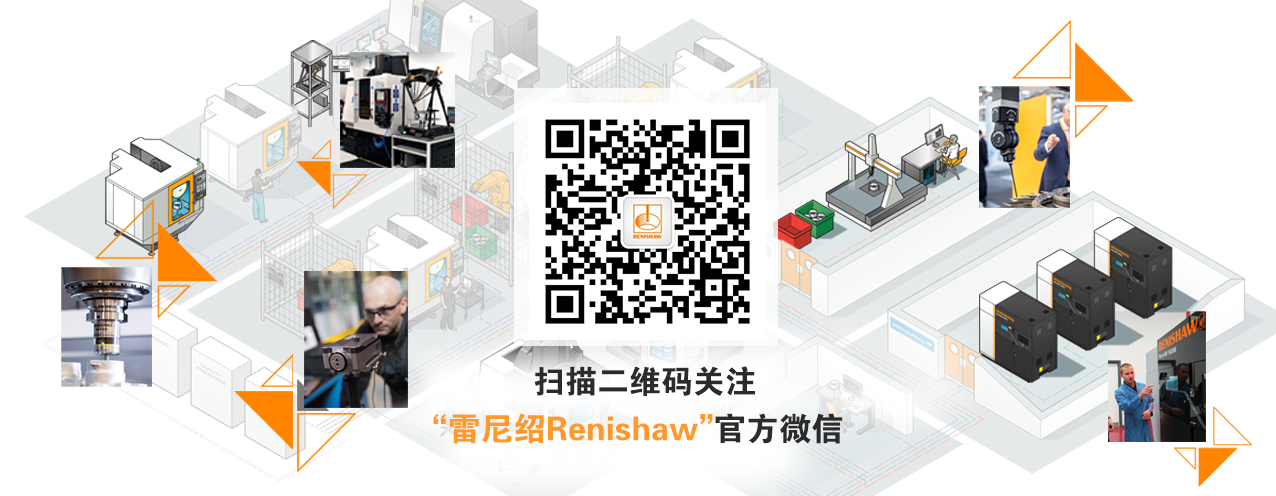 